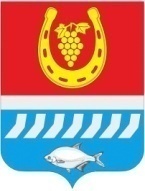 СОБРАНИЕ ДЕПУТАТОВ ЦИМЛЯНСКОГО РАЙОНАРЕШЕНИЕВ связи с допущенной технической ошибкой, Собрание депутатов Цимлянского районаРЕШИЛО:Внести в решение Собрания депутатов Цимлянского района от 25.03.2021 № 364 «Об утверждении перечня имущества, предлагаемого к передаче из государственной собственности Ростовской области в муниципальную собственность муниципального образования «Цимлянский район» следующие изменения:1.1. В преамбуле решения слова «постановлением Правительства Ростовской области от 02.07.2012 № 552 «Об утверждении Порядка передачи имущества, приобретенного за счет средств областного бюджета, из государственной собственности Ростовской области в муниципальную собственность» заменить словами «постановлением Правительства Российской Федерации от 13.06.2006 №  374 «О перечнях документов, необходимых для принятия решения о передаче имущества из федеральной собственности в собственность субъекта Российской Федерации или муниципальную собственность, из собственности субъекта Российской Федерации в федеральную собственность или муниципальную собственность, из муниципальной собственности в федеральную собственность или собственность субъекта Российской Федерации.».2. Настоящее решение вступает в силу с момента его официального опубликования.3. Контроль за исполнением решения возложить на комиссию по бюджету, налогам и собственности Собрания депутатов Цимлянского района.Председатель Собрания депутатов – глава Цимлянского района                                                         Л. П. Перфилова20.05.2021№ 378г. ЦимлянскО внесении изменений в решение Собрания депутатов Цимлянского района от 25.03.2021  № 364 «Об утверждении перечня имущества, предлагаемого к передаче из государственной собственности Ростовской области в муниципальную собственность муниципального образования «Цимлянский район»